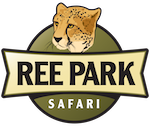 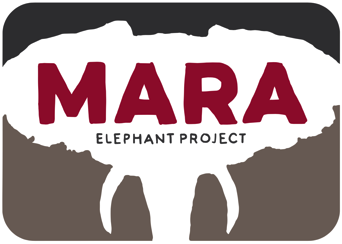 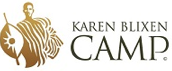 Protect, Conserve, InspireHelicopter Report April and May 2016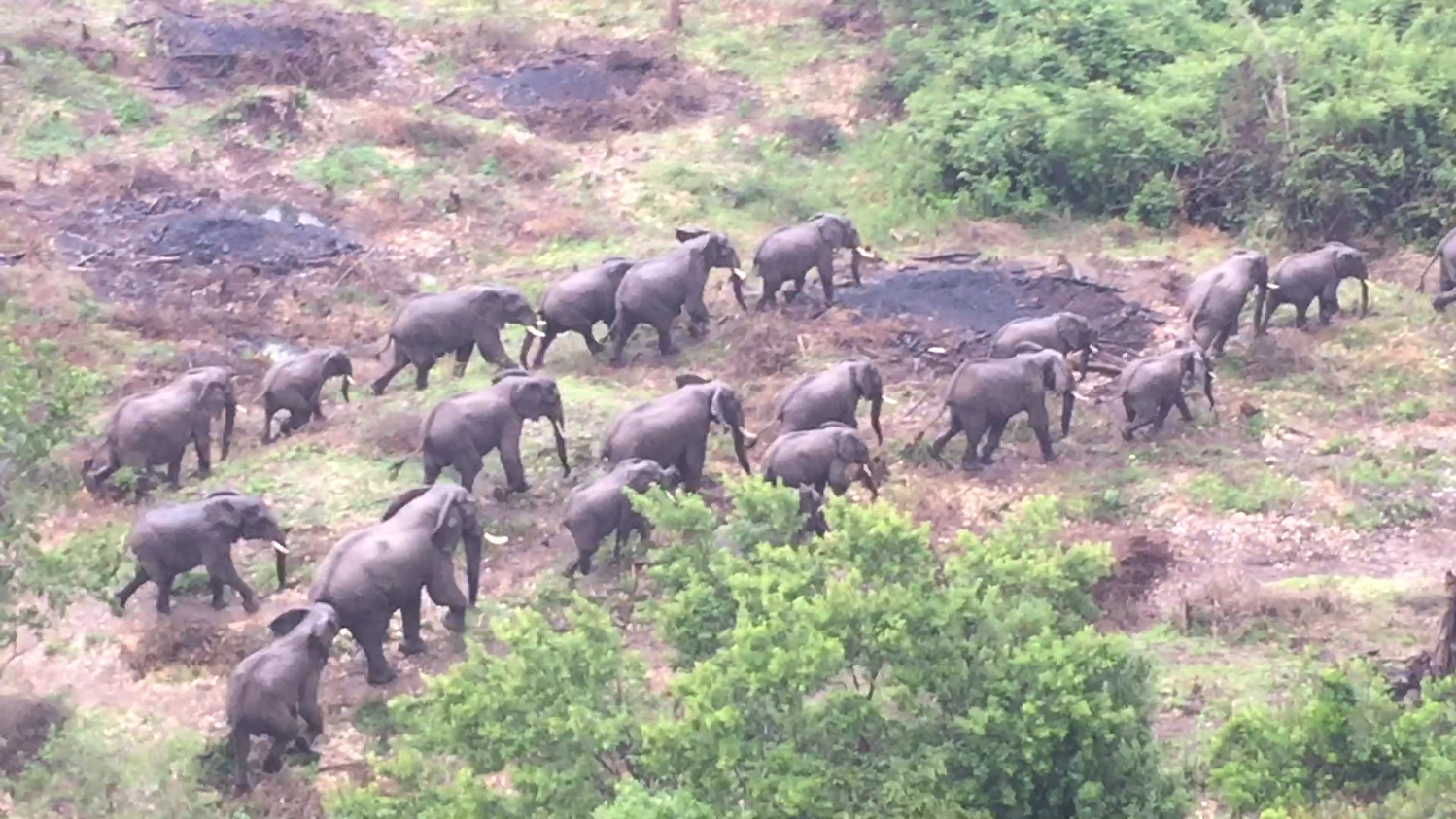 Collared elephant Lucy and her herd were stranded in farms in the Transmara and we managed to move them back into the forest. Introduction:For the month of April the helicopter was at the KWS getting its Certificate of Airworthiness. This was a long process with several delays. In May KWS and Green Park in Naivasha asked us to move buffalos out of their area. The hot and high altitude flying was good experience-building time for me. The technical flying both included mustering the buffalos though a small area along a fence line and darting and capture.WWF Kenya requested that MEP tries to locate some of their missing collared elephants. This was somewhat successful and we were able to tune the VHF frequencies and find 1 of the 3 missing elephants. This was also because she came back into signal and we were able to photograph her and her herd inside the MMNR.Human Elephant Conflict mitigation with the helicopter has become an increasingly important function of the helicopter. In May we responded to a number of incidents. KWS has donated 7 (1400liters) of AVGAS for the aerial recce work in the Mara ecosystem. April and May Situation ReportTotal Hobbs on 28th April: 136.87Total April: 2.33hrsTotal Hobbs on 31st May: 172.39Total May: 36.75hrsFocus for May: Raise Funding for Hanger: Not Done Complete Certificate of Airworthiness in Nairobi: DoneFocus for June:Start crowd-funding site for hanger and flying time.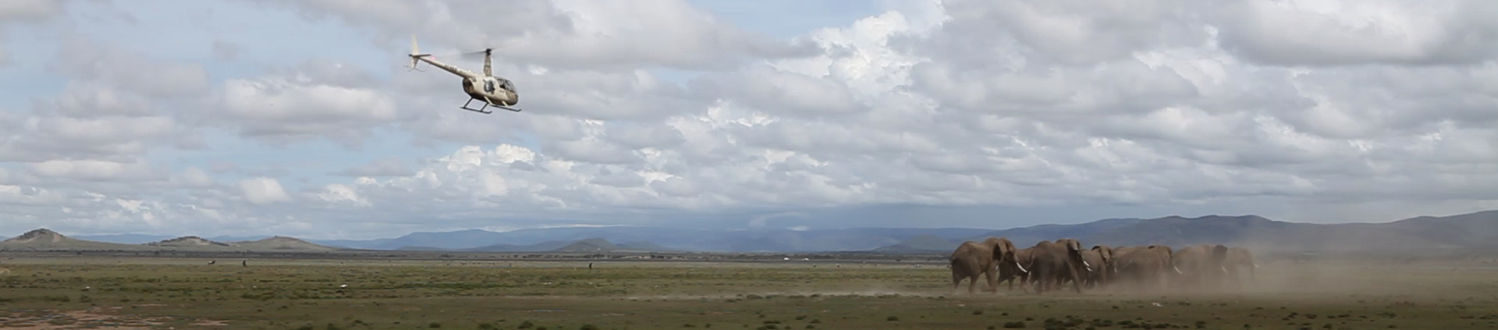 Moving elephants out of Ewaso Ngiro area back to the Ollaro area in Siana. 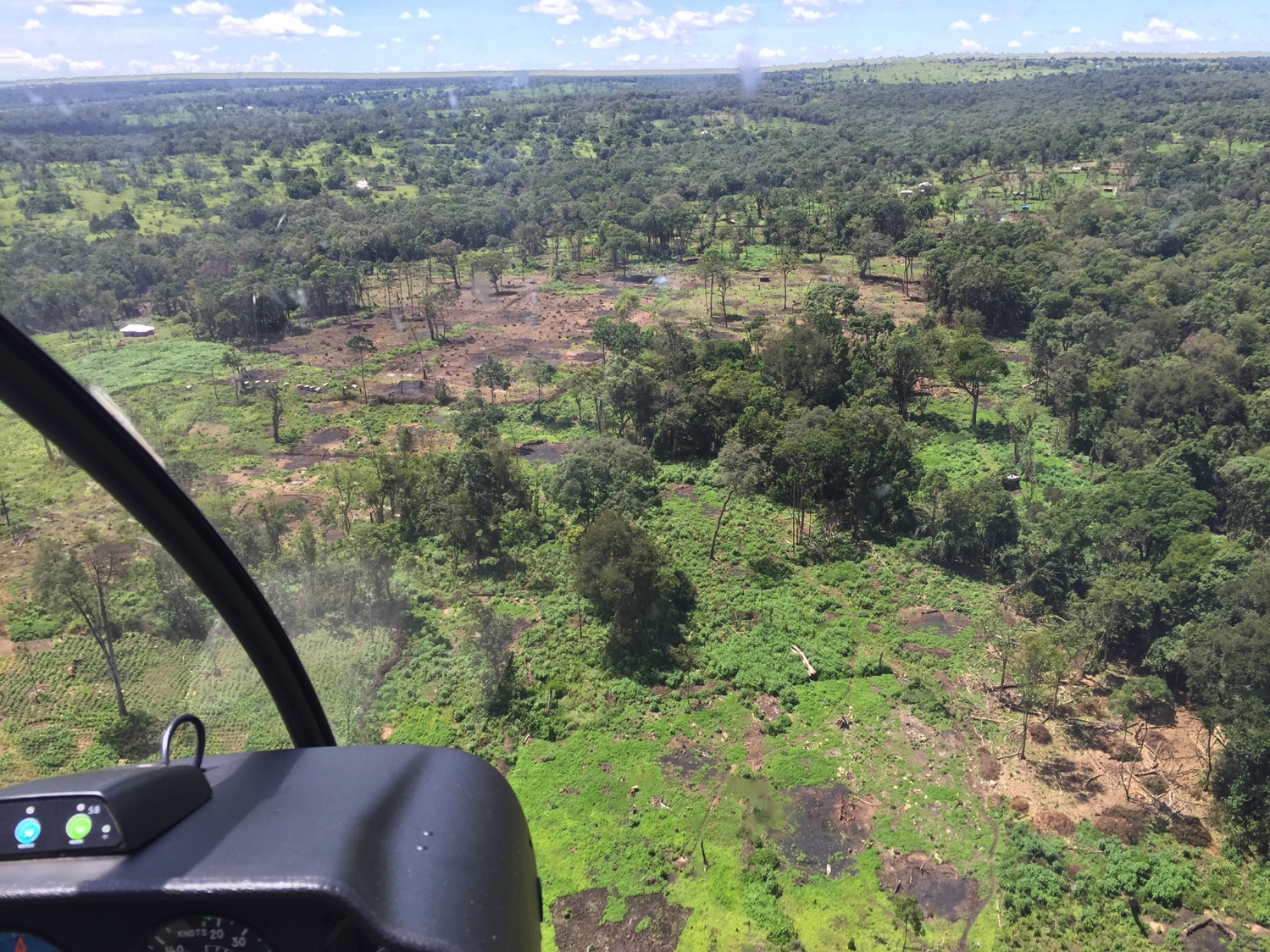 Deforestation in the Nyekweri area continues. Elephant Lucy has been getting into trouble with her herd in this area. 1/4/16 Test FlightWilson and local area for CoA. Flight maneuvers and systems check. 0.6428/4/16 WWF Looking for WWF elephants in Suswa. 1.66hrs1/5/16 FerryReturn to Mara 1.31/5/16 TransportFerry across swollen river 0.252/5/16 WWF Look for WWF collared elephants in the Ol Kinyei Area. 1.21hrs3/5/16 HECChili Fence inspection Munyas area. 0.414/5/16 MonitoringVisual inspection of elephants Naboisho, Caroline, Fred, Kegol and Hugo 1.095/5/16 HECChase elephants out of Munyas area 0.97hrs5/5/16 WWFLook for WWF collared elephants in Siana. 2.25hrs6/5/16 HECSearch for Lucy and push her out of Tunai farm .58hrs6/5/16 HECPush elephants out of Ewaso Ngiro area into Ollaro area 2.65hrs7/5/16 WWFSearch for WWF collared elephants in Siana, Mosiro, and Suswa. 3.24hrs7/5/16 WWFReturn to Mara for Refuel 0.859/5/16 WWFWWF/KWS post collaring meeting in Nairobi. 0.91hrs9/5/16 WWFReturn to Mara. 1.11hrs10/5/16 TransportTrip to Ololomei School. 0.15hrs12/5/16 RecceSearch for suspect in the Aitong hills. And push elephants from that area to Saruni area. 0.89hrs14/5/16 RecceSearch for wounded bull elephant in the Siana Area14/5/16 WWFPhotograph collared elephant Tracey in MMNR 0.73 hrs14/5/16 HECPush elephants out of Transmara farms (video). 0.51hrs15/5/16 FerryFlight to Nairobi MEP meeting 0.8718/5/16 Ferry/HECBack to Mara and push elephants out of Aitong Center (video). 1.81hrs19/5/16 CaptureBuffalo capture and translocation from Green Park Naivasha with KWS 4.720/5/16 CaptureBuffalo capture and translocation from Green Park Naivasha with KWS 4.522/5/16 Recce/KWSSiana Recce with KWS warden Murithi 2.37 (KWS fueled)27/5/16 SOPsTeaining Pardamat rangers: Helicopter Standard Operating Procedures. 0.9228/5/16 TransportTake Special Consultant to flight. 0.54hrs31/5/16 FerryCF flight to Nairobi 1.23hrs